SÓTERÁPIA-REIKI BÉRLETHelyszín: 6726 Szeged Verseny u. 7. Sóterápia-Szeged, Himalaya-Sószoba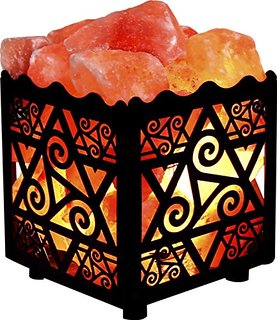 7 alkalomra szóló Bérlet Név:…………………………………………………………………………….. részére. Egy alkalom: 60 perc.A választott időpontok foglalásra kerülnek:1………………………………2………………………………3………………………………4……………………………….5………………………………..6………………………………….7………………………………….A választott időpont lemondása esetén egyszer új időpont kérhető. 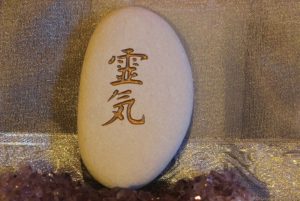 